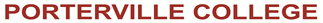 Success & Equity CommitteeMinutes2:30 PM – 3:45 PM      Tuesday, May 1, 2018      L405Present: Ann Marie Wagstaff, Cindy Pummill, Araceli Carranza, Michael Carley, Charlene Whitfield, Kailani Knutson, Primavera Arvizu. Call to Order  Kailani Knutson called the meeting to order @ 2:32pm.Approval of AgendaApproval of the May 1, 2018, amended SEC, amended SEC Agenda was moved by Cindy Pummill, and seconded by Charlene Whitfield and carried on with the consensus of the committee.Approval of MinutesMotioned moved to approve the minutes from 4/3/18 was moved by Ann Marie Wagstaff, and seconded by Araceli Carranza and carried with the consensus of the committee.Discussion ItemsFall Meeting TimeThe committee agreed to continue to meet on the first Tuesday of the month from 2:30pm to 3:45pm.ATD renewal discussionKailani updated the committee regarding the ATD renewal options. She mentioned that President Bill Henry is looking for recommendation from this committee regarding the committee’s thoughts towards which option to go with. The committee looked over the options and the committee agreed to go with the 2 by 1 Coaching Experience for the ATD renewal. End of year report for College CouncilThe committee went over the goals, accomplishments, and recommendations for the End of Year Committee Report. Kailani will complete the report and will send it to Jodie and committee members.ReportsData Team UpdateMichael Carley shared with the committee that the Data Team finished looking over the Elements of Student Success document. They do not have any new recommendations. They want to continue to push current data team recommendations such as: The push for students to take 15 units a semester and also Math and English in their first year or semester.  He also mentioned in the fall they would look at the Guided Pathways Cal PASS data, Students’ Satisfactions Survey, and The Integrated Plan. The committee discussed why students only take 12 units a semester and some of the main factors are because students work fulltime and have children. SSSP/Equity Update Analicia updated the committee with the following:All visits to the high school campuses have concluded the following:512 Orientations485 Onsite Assessments 562 Abbreviated Ed Plans completed PC connection served approximately 715 students within the three-day span of dates 4/16-4/18. ASPC Update No updateAnnouncementsAdjournment:Meeting adjourned at 3:29pm